與奇妙的生命不期而遇作者：鄭巧玲	忙中偷閒，今天終於能出門買點兒東西，和煦的陽光溫暖而平和，湛藍的天空廣闊而淨美，看着天上自由自在飄動的雲兒，生命實在美好！	花園旁的噴泉水汽氤氳，格外迷人，經過它身邊時，它還發出「突突突」的歡笑聲與我唱和着，我對它點頭微笑。出了大門，馬路兩旁的紅綠燈像活潑可愛的孩童閃動着眼睛，我向它招招手，感恩它每天都送給我溫情的提醒。	林蔭小道的兩旁，鳥兒的舞姿優美，牠們舒展身姿在天空盤旋，不時地還大展清脆的歌喉，歡欣鼓舞地像在對我高唱：「早！早！見到你，真開心！」啊！這難道不是生命的親切問候嗎？陽光穿過一片又一片葉子，濃鬱的綠色在風兒的歡歌中飛舞，那點點縫隙中透出的光，像在困境中見到嬰孩綻放出最純真的笑，這難道不是生命真摯熱情的鼓勵嗎？腳下螞蟻爬過的青草尤青，花兒尤紅，牠們用輕盈的腳步叩響一個個充滿希望的黎明，又用身影拂過一個又一個恬適安詳的黃昏，這難道不是生命在生生不息地傳承嗎？我擁抱着這豐盈的生命，怦然心動了！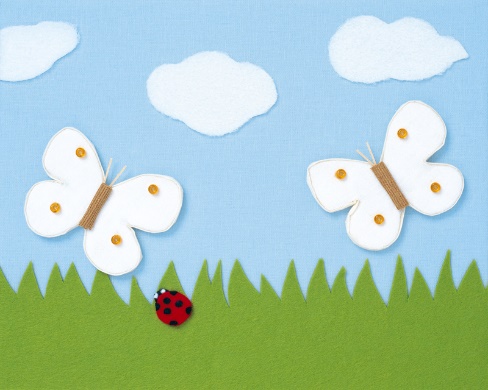 	呵！眼前的一切可都是生命的腳印！我的內心雀躍歡呼着，因為我無時不刻地都和美好絕妙的生命相約在浪漫陽光處。我腳下的每一步，都是怡然自樂、詩意飄香、萬物昭蘇的幽徑。明媚的陽光會和我分享快樂，輕柔的風兒會柔聲細語地撫慰我，即使是滴滴答答的雨聲也會在我的耳邊為我鼓勁。一呼一吸之間，那都是奇妙而美好的生命，感恩每天的不期而遇！